Советы родителям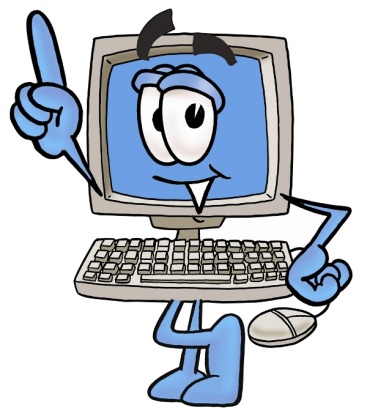 Прежде, чем позволить ребенку пользоваться Интернетом, расскажите ему о возможных опасностях Сети (вредоносные программы, небезопасные сайты, интернет-мошенники и др.) и их последствиях.Объясните ребенку, что при общении в Интернете (чаты, форумы, сервисы мгновенного обмена сообщениями, онлайн-игры) и других ситуациях, требующих регистрации, нельзя использовать реальное имя. Помогите ему выбрать регистрационное имя, не содержащее никакой личной информации.Объясните ребенку, что нельзя разглашать в Интернете информацию личного характера (номер телефона, домашний адрес, название/номер школы и т.д.), а также "показывать" свои фотографии. Четко определите время, которое Ваш ребенок может проводить в Интернете, и сайты, которые он может посещать.                        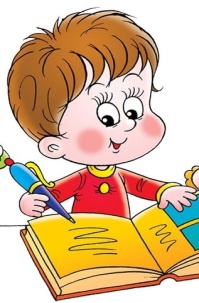 Помогите ребенку понять, что далеко не все, что он может прочесть или увидеть в Интернете - правда. Приучите его спрашивать то, в чем он не уверен.Не позволяйте Вашему ребенку встречаться с онлайн-знакомыми без Вашего разрешения или в отсутствии взрослого человека.Объясните ребенку, что нельзя открывать файлы, полученные от неизвестных пользователей, так как они могут содержать вирусы или фото/видео с негативным содержанием. 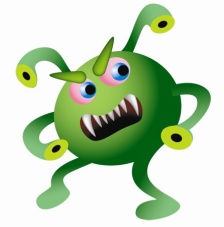 Убедитесь, что на компьютерах установлены и правильно настроены антивирусные программы, средства фильтрации конвента и нежелательных сообщений.Контролируйте деятельность ребенка в Интернете с помощью специального программного обеспечения.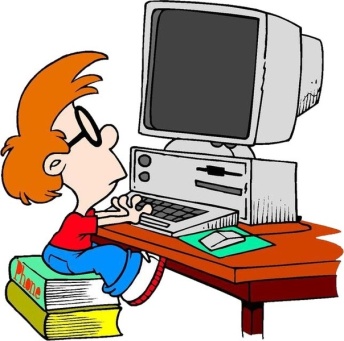 Проверяйте актуальность уже установленных правил. Следите за тем, чтобы Ваши правила соответствовали возрасту и развитию Вашего ребенка.